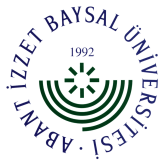 AİBÜ REKTÖRLÜĞÜ LOJMAN VE PREFABRİKE KOUTLARITAHSİS-DAĞITIM KOMİSYONU	Lojman Tahsis-Dağıtım Komisyonunun Üniversitemiz Lojmanları hakkında 09.02.2015 Pazartesi günü saat 09.00’da yaptığı toplantıda, aşağıdaki kararlar alınmıştır;Zirai Donatım 1 nolu lojman konutunun Daimi İşçi Murat TÜRKOĞLU’ na  sıra tahsisli olarak verilmesine,Zirai Donatım 4  nolu lojman konutunun Mudurnu Süreyya Astarcı MYO da görev yapan Bilgisayar İşletmeni Mehmet MEMİŞ’ e sıra tahsisli olarak verilmesine,Zirai Donatım 5  nolu lojman konutunun Ziraat ve Doğa Bilimleri Fakültesinde Öğretim üyesi Yrd.Doç.Dr. Yusuf ARSLAN’ a  sıra tahsisli olarak verilmesine,Zirai Donatım 7  nolu lojman konutunun İktisadi ve İdari Bilimler Fakültesinde Arş.Gör. Gülderen TOKMAK’ a sıra tahsisli olarak verilmesine,Zirai Donatım 8  nolu lojman konutunun Eğitim Fakültesi Öğr.Gör. Pınar ÇELİK’ e görev tahsisli olarak verilmesine,Kardelen 4 nolu lojman konutunun Tıp Fakültesi Hemşire kadrosunda görev yapan Suna CEYHAN’ a sıra tahsisli olarak verilmesine,Kardelen 13 nolu lojman konutunun Tıp Fakültesi Şoför kadrosunda görev yapan İrfan BAYRAKTAR’ a sıra tahsisli olarak verilmesine,Lale 2 nolu lojman konutunun Tıp Fakültesi Arş.Gör. Zafer KÖK’ e sıra tahsisli olarak verilmesine,Lale 20 nolu lojman konutunun Tıp Fakültesi Doç.Dr. Ümmügül  ÜYETÜRK’ e  görev tahsisli olarak verilmesine,Nilüfer 4 nolu lojman konutunun Hukuk Müşaviri M. Fehmi PINAR’ a görev tahsisli olarak verilmesine,Kalıcı Konutlar 15.08.03 nolu lojman konutunun Bolu Meslek Yüksekokulu Yüksekokul Sekreteri Tahsin ONSEKİZ’ e sıra tahsisli olarak  verilmesine,Yasemin 1 nolu lojman konutunun Rektörlük Memur kadrosunda görev yapan Sebahhattin BAŞAK’ a  sıra tahsisli olarak verilmesine,Palmiye A-1 nolu lojman konutunun Tıp Fakültesi Hemşire kadrosunda görev yapan Fatma ÇELİK’ e Sıra Tahsisli olarak verilmesine,Palmiye A-2 nolu lojman konutunun BETUM’ da Tekniker olarak görev yapan Mehmet KÜÇÜKYILDIRIM’ a Sıra Tahsisli olarak verilmesine,Palmiye A-6 nolu lojman konutunun Güzel Sanatlar Fakültesi, Fakülte Sekreteri kadrosunda görev yapan Mustafa ACAR’ a Sıra Tahsisli olarak verilmesine,Palmiye A-7  nolu lojman konutunun Fen Edebiyat Fakültesi Öğretim üyesi Yrd.Doç.Dr. Zuhal GÜLER’ e Görev Tahsisli olarak verilmesine,Palmiye A-11  nolu lojman konutunun Ziraat ve Doğa Bilimleri Fakültesinde Öğretim üyesi Yrd.Doç.Dr. Gülay KAÇAR’ a Görev Tahsisli olarak verilmesine,Palmiye B-1 nolu lojman konutunun Kemal Demir Fizik Tedavi ve Rehabilitasyon YüksekokuluArş.Gör. Ramazan KURUL’ a Sıra Tahsisli olarak verilmesine,Palmiye B-11 nolu lojman konutunun Eğitim Fakültesi Öğretim üyesi Yrd.Doç.Dr. Orhan CURAOĞLU’ na Görev Tahsisli olarak verilmesine,Söğüt B-1 nolu lojman konutunun Kemal Demir Fizik Tedavi ve Rehabilitasyon YüksekokuluArş.Gör. M.Fatih UYSAL’ a sıra tahsisli olarak verilmesine ,Köknar A-3nolu lojman konutunun Tıp Fakültesi Perfüzyonist kadrosunda görev yapan Birgül ÖZGÜR’ e Sıra Tahsisli olarak verilmesine,Köknar A-5 nolu lojman konutununTıp Fakültesi Anestezi Teknisyeni kadrosunda görev yapan Hilal SARI’ ya Sıra Tahsisli olarak verilmesine,KöknarA-8 nolu lojman konutunun Fen Edebiyat Fakültesi Arş.Gör. Arzu KURT’ a sıra tahsisli olarak verilmesine,Köknar A-10 nolu lojman konutunun  Eğitim Fakültesi  Arş.Gör. Mustafa YILMAZ’ a sıra tahsisli olarak verilmesine,KöknarA-12 nolu lojman konutunun Tıp Fakültesi Tekniker kadrosunda görev yapan Nuray ETKİN’ e sıra tahsisli olarak verilmesine,Köknar A-17 nolu lojman konutunun Mudurnu Süreyya Astarcı  MYO  Öğr.Gör. Levent GÜLÜM’ e Görev Tahsisli olarak verilmesine,KöknarA-19 nolu lojman konutunun Mudurnu Süreyya Astarcı  MYO  Öğr.Gör. Ferit ÖZEN’ e Görev Tahsisli olarak verilmesine,KöknarA-21 nolu lojman konutunun Strateji Geliştirme Daire Başkanlığı Bilgisayar İşletmeni Raşit SÜRMELİ’ ye sıra tahsisli olarak verilmesine,MeşeA-1 nolu lojman konutunun Tıp Fakültesi Hemşire Dilek UYGUR’ a sıra tahsisli olarak verilmesine,MeşeA-4 nolu lojman konutunun Tıp Fakültesi Arş.Gör. Çağlar ÇETİN’ e sıra tahsisli olarak verilmesine,Meşe A-5 nolu lojman konutunun İdari ve Mali İşler Daire Başkanlığı Bilgisayar İşletmeni Ömür ÖZAK’ a sıra tahsisli olarak verilmesine,Meşe A-6 nolu lojman konutunun Tıp Fakültesi Hemşire kadrosunda görev yapan Esra DEMİRAL’  a sıra tahsisli olarak verilmesine,Meşe A-7 nolu lojman konutunun Genel Sekreterlik Avukat kadrosunda görev yapan Muhsin CANDAN’ a sıra tahsisli olarak verilmesine,Meşe A-13 nolu lojman konutunun İdari ve Mali İşler Daire Başkanlığı Şoför kadrosunda görev yapan Oktay YILDIZHAN’ a sıra tahsisli olarak verilmesine,MeşeA -14 nolu lojman konutunun Bilimsel Araştıma ve Projeleri koordinatörlüğünde görev yapan Bil.İşl. Yusuf ATEŞ’ e sıra tahsisli olarak verilmesine,MeşeA-16 nolu lojman konutunun Fizik Tedavi ve Rehabilitasyon Merkezi Sağlık Teknikeri kadrosunda görev yapan Bilgen BİLGİ’ ye sıra tahsisli olarak verilmesine,MeşeA-19 nolu lojman konutunun Fen Bilimleri Enstitüsü Bilgisayar İşletmeni İbrahim ÖZYİĞİT’ e sıra tahsisli olarak verilmesine,MeşeA-20 nolu lojman konutunun İdari ve Mali İşler Daire Başkanlığı Bilgisayar İşletmeni Serpil ÇETİNKAYA’ ya sıra tahsisli olarak verilmesine,MeşeA-21 nolu lojman konutunun Güzel Sanatlar Fakültesi Arş.Gör. Onur GÖCEK’ e sıra tahsisli olarak verilmesine,MeşeA-25 nolu lojman konutunun Diş Hekimliği  Arş.Gör. Burcu AKTAŞ’ a sıra tahsisli olarak verilmesine,MeşeB-1 nolu lojman konutunun Rektörlük Basımevi Uzman kadrosunda görev yapan Muharrem ŞENGÜL’e  sıra tahsisli olarak verilmesine,MeşeB-2 nolu lojman konutunun Tıp Fakültesi Arş.Gör. Sevinç Rabia SERİNDAĞ’ a  sıra tahsisli olarak verilmesine, MeşeB-5 nolu lojman konutunun İktisadi ve İdari Bilimler Fakültesi Arş.Gör. Gökhan GÜRER’ e sıra tahsisli olarak verilmesine,MeşeB-11 nolu lojman konutunun Yabancı Diller Yüksekokulu Okutman Kadrosunda görev yapan Fatih YALÇIN’ na sıra tahsisli olarak verilmesine, MeşeB-13nolu lojman konutunun Fen Edebiyat Fakültesi Arş.Gör. Gülçin AKTAŞ’ a  sıra tahsisli olarak verilmesine,MeşeB-14 nolu lojman konutunun Fen Edebiyat Fakültesi Arş.Gör. İpek Beyza ALTIPARMAK’ a sıra tahsisli olarak verilmesine,MeşeB-17 nolu lojman konutunun Öğrenci İşleri Daire Başkanlığı Bilgisayar İşletmeni Burak KILIÇ’ a sıra tahsisli olarak verilmesine,MeşeB-25 nolu lojman konutunun Yabancı Diller Yüksekokulu Okutman kadrosunda görev yapan Zeynep BÜYÜKSARAÇ’ a  sıra tahsisli olarak verilmesine,SedirA-1 nolu lojman konutunun Öğrenci İşleri Daire Başkanlığı Bilgisayar İşletmeni Nuray BALKAN’ a sıra tahsisli olarak verilmesine,SedirA-4 nolu lojman konutunun Kütüphane ve Dokümantasyon Daire Başkanlığı Uzman kadrosunda görev yapan Aslı ALTUNDAĞ’ a sıra tahsisli olarak verilmesine,SedirA-5 nolu lojman konutunun Tıp Fakültesi Hemşire kadrosunda görev yapan Nurcan DOĞRU’ ya sıra tahsisli olarak verilmesine,SedirA-14nolu lojman konutunun Personel Daire Başkanlığı Uzman kadrosunda görev yapan S.Suna TURAL’ a  sıra tahsisli olarak verilmesine,SedirA-15nolu lojman konutunun Bolu Sağlık Yüksekokulu Bilgisayar İşletmeni Ersin YAZAR’ a  sıra tahsisli olarak verilmesine, SedirA-20nolu lojman konutunun Fen Edebiyat Fakültesi Arş.Gör. Seda TANYILIDIZI’ na  sıra tahsisli olarak verilmesine,SedirA-25 nolu lojman konutunun Genel Sekreterlik Teknisyen Yardımcılığı kadrosunda görev yapan Kübra Nur DURMAZ’ a sıra tahsisli olarak verilmesine,SedirB-1 nolu lojman konutunun Ziraat ve Doğa Bilimleri Fakültesinde Öğretim üyesi Yrd.Doç.Dr. FAhem SHAHZAD’ a Misafir Tahsisli olarak verilmesine,SedirB-4 nolu lojman konutunun Diş Hekimliği Fakültesi Sağlık Teknikeri Neslihan ALMIŞ’ a sıra tahsisli olarak verilmesine,SedirB-5 nolu lojman konutunun Fen Edebiyat Fakültesi Uzman kadrosunda görev yapan Miraç ERYİĞİT’e sıra tahsisli olarak verilmesine,SedirB-9 nolu lojman konutunun Fen Edebiyat Fakültesi Arş.Gör. Bedirhan ERYİĞİT’ e Sıra tahsisli olarak verilmesine,SedirB-12 nolu lojman konutunun Bolu Sağlık Yüksekokulu Memur kadrosunda görev yapan Münevver GEÇİM’ e Sıra tahsisli olarak verilmesine,SedirB-16 nolu lojman konutunun İdari ve Mali İşler Daire Başkanlığı Memur kadrosunda görev yapan Funda ASLAN’ a Sıra tahsisli olarak verilmesine,SedirB-21 nolu lojman konutunun Tıp Fakültesi Hemşire kadrosunda görev yapan Büşra KURU’ ya Sıra tahsisli olarak verilmesine, 	Oy birliği ile karar verilmiştir.             NOT: ANAHTAR TESLİMİ VE ABONELİKLERE İLİŞKİN BELGELERİENGEÇ 20.02.2015 TARİHİNEKADAR YURT MÜDÜRÜ TAHİR ÇAKMAKÇI’DAN ALMALARI GEREKMEKTEDİR.(İrt.No: 0374 254 10 00 Dahili No : 1038)         Prof.Dr. Mehmet BAHAR       Prof.Dr. Hayrettin ÖZTÜRK        Prof.Dr.MustafaGENÇER      Rektör Yardımcısı                          Rektör Yardımcısı	              Rektör Yardımcısı     Komisyon Başkanı		                   Üye 			           Üye